ГБУК «ЦБС для детей»Филиал №7 им. Г.А. ЧеркашинаУстный журнал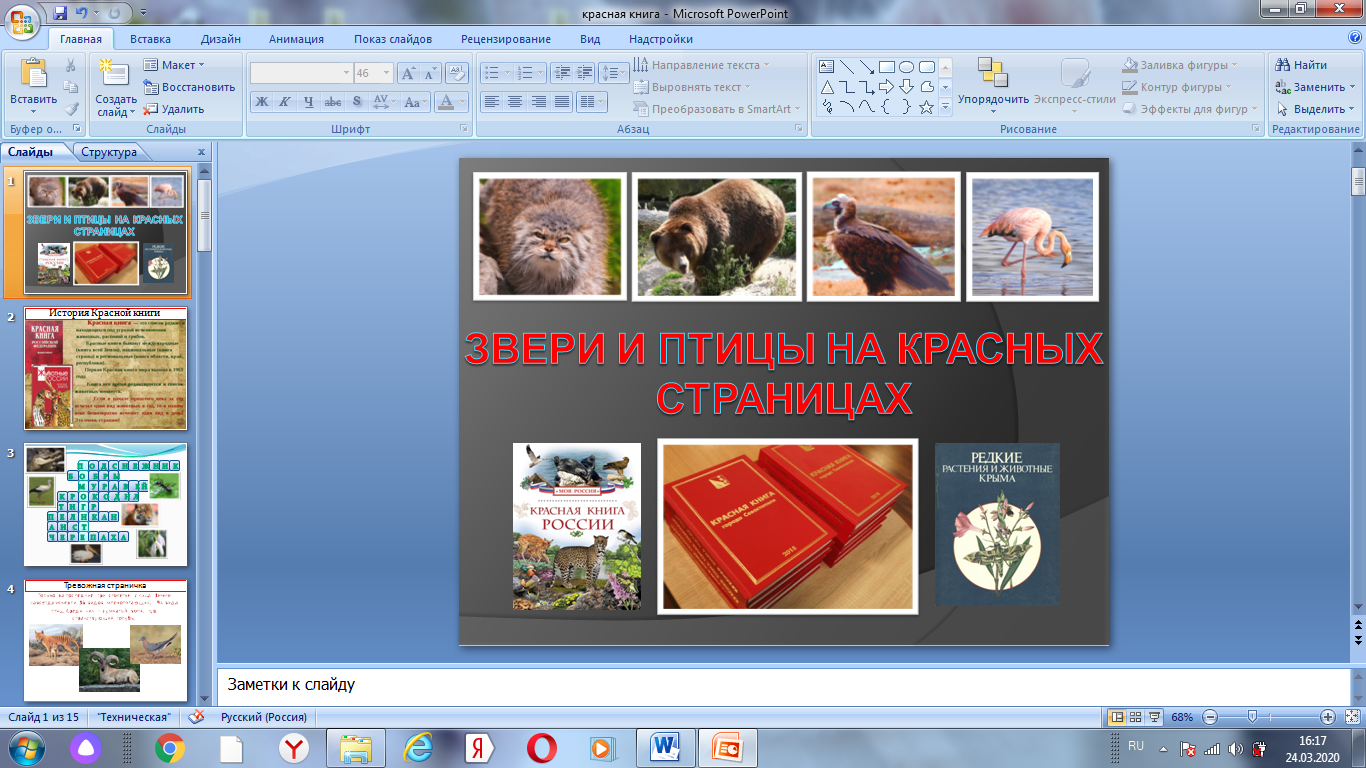 Сценарий подготовилабиблиотекарь Погребная Е. Л.Севастополь2020В ящике лежит предмет, который вы должны назвать, отгадав загадку:Говорит она беззвучно,но понятно и не скучно.Ты беседуй чаще с ней,станешь вчетверо умней (книга)-  Что это? Вы правильно сказали, что это книга (показ). Какого цвета её обложка? Тема нашего занятия: «Красная книга». Эта книга не совсем обычная и об этом мы сегодня поведём разговор. Слайд 14 октября – Международный день защиты животных.Слайд 2 Наше мероприятие сегодня пройдет в форме устного журнала. Нас ждут несколько интересных страничек этого журнала, и первая из них – История Красной книгиМы можем подумать: «Ну исчезают какие-то виды — и пусть исчезают. Обойдёмся без них». Не обойдёмся! Сейчас мы знаем, что всё в природе взаимосвязано. И если мы будем по частям убивать её, связи нарушатся (а они уже сильно нарушены), а поскольку человек — часть природы, разрушив её, он и сам может погибнуть. Поняв это, люди во всём мире стали объединяться, чтобы вместе охранять Землю.В 1948 году учёные мира создали Международный союз охраны природы. По заданию этого союза зоологи, ботаники, экологи стали изучать, каким растениям и животным планеты надо помочь в первую очередь. Составили списки. Потом списки издали в виде книги. Назвали её Красная книга. - А как вы думаете, почему назвали именно Красной книгой, а не желтой или синей? (Красный цвет - это символ тревоги, это значит: «Внимание: не губите эти растения, не убивайте этих животных!»)В 1966 году Международная Красная книга была издана в необычном виде. Обложка у неё — красная, а страницы разноцветные. Сделано это было не для красоты. А для того, чтобы сразу было видно, в каком положении находится то или иное животное или растение. Для каждого, кто попал в Красную книгу, учёные разработали программу спасения.В нашей стране такая книга появилась в 1978 году.Писатель Николай Сладков, написавший немало книг о зверях и птицах, так рассказывает об этой удивительной книге: «Красный цвет книги – запрещающий цвет: стоп, остановись! Дальше так нельзя! В Красную книгу мира уже записано 295 видов зверей, 312 видов птиц, которых уже нет на планете Земля или осталось очень мало. Но записать животное или растение в красную книгу – еще не значит сохранить, это пока только сигнал тревоги.  Красная книга сама по себе не охраняет, а только останавливает, предупреждает».Главная забота человечества – чтобы ни одно живое существо больше не попало в черные списки Красной книги. Идея Красной книги – спасти растительный и животный мир Земли.Слайд 3 Перед тем, как мы с вами перейдем к следующей страничке устного журнала, давайте разгадаем кроссворд.У занесённых снегом кочек,Под белой шапкой снеговой,Нашли мы маленький цветочек,Полузамерзший, чуть живой.    (Подснежник.)Есть на речке лесорубыВ серебристо-серых шубах.Из деревьев, веток, глиныСтроят прочные плотины.   (Бобры.)Погляди на молодцов:Веселы и бойки,Волокут со всех концовМатериал для стройки.Вот один споткнулся вдругПод тяжелой ношей,И спешит на помощь друг,Тут народ хороший.Без работы, хоть убей,Жить не может...    (Муравей.)В реках Африки живётЗлой зелёный пароход.Кто б навстречу ни плыл,Всех проглотит...          (Крокодил.)Полосат, да не зебра,С усами, да не кот.    (Тигр.)Весь день рыбак в воде стоял,Мешок рыбёшкой набивал.Закончил лов, убрал улов,Поднялся ввысь — и был таков.   (Пеликан.)Это старый наш знакомый:Он живет на крыше дома —Длинноногий, длинноносый,Длинношеий, безголосый.Он летает на охотуЗа лягушками в болото.    (Аист.)В добротной избушкеСтарушка живёт.Порой на прогулкуТихонько идёт.То в зарослях бродит, то выйдет к водеХотя не выходитИз дома нигде.         (Черепаха.)Внимательно посмотрите на вертикальные столбцы и найдите слово, которое записано в одном из них. Какое слово получилось? (ПОМОГИТЕ)Слайд 4 ТревожнаяПрирода! Наша жизнь неотделима от нее. Природа щедра и бескорыстна. Она дает нам все для жизни.Что дает нам природа?Однако порой и взрослые, и дети бездумно ведут себя по отношению к ней, истощаются недра, загрязняются реки и озера.А список уничтоженных видов животных и растений пополняется на протяжении всей истории человечества.Вдумайтесь! – каждую минуту на Земле исчезает один вид живых организмов! Только за последние три столетия с лица Земле навсегда исчезли 36 видов млекопитающих, 94 вида птиц. Среди них – сумчатый волк, тур, странствующий голубь.Все больше и больше исчезнувших и оказавшихся на грани исчезновения животных и растений попадаются на тревожные страницы «Красной книги».Огромное количество бабочек внесено в список исчезающих видов!Несколько сот видов растений. Среди наших близких знакомых это ландыш майский, большинство орхидей, подснежник белоснежный, колокольчик.Животных истребляют ради меха или мяса, а иногда и просто так, развлечения ради. Тревожные сведения поступают из различных районов нашей планеты: исчезают насекомые. Это может показаться невероятным, но это так. В Западной Европе исчезают стрекозы. Так, например, в Германии из 70 видов половина находится под угрозой исчезновения, а два уже исчезли полностью. В Северной Америке погибли некоторые виды бабочек, обитавших на территории. В тропических лесах Южной Америки исчезают многие виды насекомых, которые наука ещё даже не описала. В нашей стране резко сокращается численность крупных жуков, некоторых видов дневных и ночных бабочек и других насекомых. У нас в Севастополе стало меньше пчел. 15-20 лет назад можно было понаблюдать у нас в городе за жужелицей. Сейчас встреча с ней – большая редкость.Почему же это происходит? Одна из основных причин исчезновения насекомых – разрушение среды их обитания. Вырубаются леса, распахиваются степи. На их месте возникают города и дороги, поля и водохранилища. А ведь многим видам нужна для жизни нетронутая, не изменённая человеком природа.Слайд 5«Цветные странички»Страницы Красной книги разноцветные. Это сделано не для украшения. По тому, на странице какого цвета содержится информация о данном животном, можно сразу определить, в каком положении оно находится. Давайте познакомимся с цветным страницам Красной книги. Слайд 6 Сначала идут чёрные страницы. На них записаны те животные, которые исчезли и мы их никогда больше не увидим. Посмотрите, ребята, что это за животные.Слайд 7 На красных страницах книги записаны очень редкие виды растений и животных, которые могут исчезнуть в самые ближайшие годы, и требуют специальных мер охраны и восстановления. Это синий кит, гепард, зубры, бобры и другие животные.Слайд 8 На жёлтых страницах напечатаны сведения о видах, численность которых пока ещё не критична, но неуклонно сокращается. Этим видам грозит «переселение» на опасные красные страницы.Слайды 9-10 На серых страницах записаны названия тех животных и растений, которые до сих пор мало изучены, очевидно, находящиеся под угрозой исчезновения, места обитания труднодоступны или точно не установлены. Из животных это слоновая черепаха, жук-олень.Слайд 11 На белых страницах говорится о видах, редких на Земле, которые живут на ограниченных территориях. Это белый медведь, снежный барс, фламинго.Слайд 12 Последние страницы книги – зелёные, самые обнадёживающие. На них записаны те виды, которые человеку удалось спасти от вымирания, падение численности которых приостановлено. Как вы думаете, охранять надо только те растения и тех животных, которые занесены в Красную книгу? А что вы можете сделать для охраны природы?Игра «Закончи предложение» Если бы муравей, на которого вот-вот наступят, умел говорить, он бы сказал…Рыбка, из грязной речки сказала бы…Грибочки, которых вырывают с корнем…Птицы, которым холодно зимой и нечего есть…Слайд 13 «Назови мое имя»1) Эта красивая грациозная кошка – одно из наиболее редких животных. В дикой природе их сохранилось всего около 70, 30 из которых в России. Очень ценится у этого животного пятнистая шкура и кости, которые широко используются в восточной медицине (дальневосточный леопард).2) Всеядный зверь. С весны до середины лета пасётся на полянах, в конце лета ест ягоды, плоды дикорастущих ягод. Ближе к зиме рацион пополняется орехами. Накопив жир, отправляется в спячку. (Бурый медведь)3) Издалека она похожа на разукрашенный поплавок. У селезня жёлтые щёки, разноцветный хохолок, коричневая грудь, белое брюхо. Название этой птицы похоже на название вкусного цитрусового плода. (Мандаринка)4) Белая, как снег, и быстрая, как ветер. Её стихия – лёд и снег. В своих странствиях, особенно в самое холодное время, часто следует за хищниками, питаясь остатками их добычи. Гнездуется на утёсах и склонах северных островов. (Белая чайка)5) Ластоногое млекопитающее. Обитает в Баранцевом и Карском море. Был практически уничтожен браконьерами в середине 20-го века, сейчас благодаря усилиям спецалистов популяция потихоньку восстанавливается. У них есть два больших клыка. Они легко переносят низкие температуры, благодаря подкожному жиру. (Морж)Слайд 14 Красная книга КрымаИз 370 видов животных, занесенных в Красную книгу Республики Крым, 108 – сокращаются в численности, 51 – находятся под угрозой исчезновения, а 16 – с большой долей вероятности уже исчезли. Среди вероятно исчезнувших видов есть и эндемики, нигде больше в мире не обитающие. При подтверждении сведений об их исчезновении эти потери придется признать безвозвратными. Вот некоторые представители крымской фауны.Хорь степной — находящаяся под угрозой исчезновения группа.Живёт на равнинах, лесопосадках и даже в небольших населённых пунктах. Питается мелкими грызунами. Специальных мер по охране не предлагается. Численность популяции зависит от количества крыс, которые являются основным кормом.Афалина — сокращающийся в численности вид. В Крыму обитает в Чёрном море и Керченском проливе. Питается рыбой, живёт в среднем 20 — 30 лет, приносят потомство раз в 3 года. Страдает от незаконного отлова для коммерческих дельфинариев, гибнет от столкновения с судами. В неволе размножается, но потомство даёт слабое, не способное к полноценному размножению. Как мера сохранения названо сокращение, а впоследствии — закрытие дельфинариев.Тушканчик большой — вид, находящийся под угрозой исчезновения. Предпочитает луга и сухие берега водоёмов. Живёт в норах, оборудуя гнездовую камеру. На зиму впадает в спячку. Питается луковицами, семенами, листьями и насекомыми. Угрозой для них является распашка лугов, выпас скота. Также страдает от хищников: чаек, сов, хорьков.Розовый скворец. Цвет этой птицы и на самом деле розовый, за исключением небольшого хохолка, крыльев и хвоста — они чёрные, с металлическим отливом. Это редкий подвид. К местам гнездования прилетает в мае. За последние 30 лет численность прилетающих птиц сократилась в три раза. Строит гнёзда в укрытиях — трещинах скал, под шиферными крышами. Откладывает около 5 яиц, которые высиживают оба родителя. Через месяц после рождения птенцы уже хорошо летают. Питается скворец, в основном, насекомыми, летом в рацион добавляются сочные плоды.Крымская жужелица (другое название «Жужелица шероховатая») — редкий подвид. Живёт на каменистых склонах, в садах, виноградниках, парках и лесах. Это хищник, поедающий улиток, насекомых и их личинок. Размножается с начала апреля до конца сентября. Срок жизни три года, зимуют разного возраста личинки. Желтопузик безногий. Многие туристы при встрече с этим животным пугаются, ошибочно принимая за змею. В действительности это безобидная ящерица, в процессе популяции потерявшая передние конечности. Задние лапки остались, но они совсем маленькие, практически не заметные. Длина взрослой особи около полутора метров, из которых большая часть – мощный хвост. Способствуют уничтожению нападки людей, ошибочно принимающих ящерицу за змею. Как правило, удар человека для животного становится смертельным. Но, не все так плохо. Своеобразность желтопузика безного способствовала его «карьере в кино». Их снимали в Индиана Джонс, вместо змей.Черный гриф. Это самая большая и редкая птица Крыма с размахом крыльев до двух с половиной метров. Ее неспешный полет, плавное парение завораживает. Картина, от которой трудно отвести взгляд. Темно-бурого грифа с головой, чуть покрытой перышками и «воротником» на шее можно встретить в горных районах Крыма. Излюбленные места: гора Чатыр-Даг, Бабуган-Яйла (некоторые отроги). В Крыму этой величественной птицы насчитывается не больше 50 особей. Самка откладывает всего одно яйцо, высиживает его три месяца. Птенцы покидают родные гнезда уже с 4 месяцев, но способность к размножению приобретают только в трехлетнем возрасте.Слайд 15 А теперь посмотрите на изображение и вспомните названия животных Крыма, попавших в Красную книгу. Мультстраница Мультик «Смешарики»Обсуждение.ИтогВсе мы должны помнить слова русского писателя М. Пришвина, который сказал: “ Рыбе – вода, птице – воздух, зверю – лес, степь, горы. А человеку нужна Родина. И охранять природу – значит охранять Родину!”Давайте будем помнить, что наша планета – наш общий дом. Давайте бережно относиться ко всему, что нас окружает, будь то букашка или зверь. Будьте добры друг к другу и не причиняйте зла ни природе, ни людям.Человек должен стать настоящим другом всего живого на свете. И только тогда страниц в Красной книге станет совсем мало, и не будет так грустно осознавать, что самые большие катастрофы – дело рук самого человека. 